                                  Земляки победители.Работу выполнил: Масленников Леонид, обучающийся 1 «Г» классаМБОУ «СОШ № 56» г. Чебоксары.Великая Отечественная Война-великая не только по названию, но и по своему характеру и содержанию. Таких воин, когда бы на борьбу с захватчиками поднимался весь народ, когда патриотизм тех, кто бился с врагом на фронте и в тылу, достигал такого накала, перед которым меркло всё, мировая военная история ещё не знала. Невозможно себе представить, сколько жизней она отняла, сколько судеб сломала, сколько семей разрушила! Не укладывается в голове то количество героев, те цифры, которые приводят в исторических данных и справках. Десятки? Сотни? Тысячи? Миллионы!.. Каждый прошедший год лишь с возрастающей силой подчеркивает величие и значимость этого события. Победа нашего многонационального народа в Великой Отечественной войне – по праву и навсегда в этом ряду. Память о ней, гордость за подвиг воинов и тружеников тыла передаются из поколения в поколение, объединяют всех нас, служат нам ориентиром.9 Мая – день Победы! С каждым годом этот день уходит от нас все дальше в историю, остается все меньше живых участников Великой Отечественной войны. И пусть мы молоды и не знаем, что такое старость, но каждое утро мы сыты, мы находим завтрак на своем столе. А благодаря воспоминаниям старшего поколения нашей семьи мы знаем, сколько было пролито крови за право жить и за право видеть ясное солнце над головой! Разве мы можем забывать тех, кто это право нам подарил?Наш прадедушка – Зайцев Василий Сергеевич 1923 года рождения –  герой тех огненных лет войны. Он родился и рос в небольшой, но счастливой семье в деревне ТюмеревоЯнтиковского района  Чувашской Республики. В то, еще спокойное время, все представители семьи строили планы на будущее.  Мечтали о счастливой жизни, о любви, о семье, мечтали увидеть мир, просто хотели жить. Вместо этого что? Страх, холод, слезы, голод, боль и самое страшное – смерть!..После бомбардировки немецкими самолетами украинских городов в четыре часа утра двадцать второго июня вся страна и в том числе наша семья узнали о начале Великой Отечественной войны. Тревожный голос Левитана сообщил о нападении Германии на нашу мирную землю. Грянула война и потемнело небо, закончилось детство... С раннего утра на заборах и калитках деревни стали появляться листовки – призывы: «Враг будет разбит, победа будет за нами!». С первых минут войны наша страна и наша семья стали перестраиваться, учиться выживать в новых условиях и, несмотря ни на что, нацеливаться оказать должный отпор врагу. Прадедушка много рассказывал о войне своим  детям, моему дедушке, а дедушка уже рассказывал своим детям. Он уехал на фронт   и стал служить связистом. Он сражался за освобождение Бранска Курска ,Смоленска. Получил  орден Отечественной войны 1 степени, был ранен .В апреле 1945 года он возвратился домой. Стал трудится в совхозе «Победа», хорошо разбирался в технике и был лучшим комбайнёром. Наш Прадедушка сражался отважно на фронте, он прошел через суровые жестокие испытания, через боль утрат и страдания, проявил несгибаемую силу духа – выстоял и победил! И мы полностью поддерживаем мнение нашего Президента Российской Федерации Дмитрия Медведева, что именно люди, выжившие в те годы, именно они, определили исход войны, повернули «колесо истории» к миру и прогрессу. Мы – в неоплатном долгу перед ними. Их вера и сила духа навсегда останутся высшим мерилом патриотизма, нравственности, верности долгу. Не только мы, но и наши детишки сохранят воспоминания нашего Продедушки, пронесут их через реки времен и будут чтить, беречь и защищать память о тех людях, благодаря которым мы видим ясное небо и радуемся солнечным лучикам, будут чтить, беречь и защищать честь солдата-освободителя, историю и достоинство своей великой Родины! Наша жизненная позиция – фашизму не суждено повториться! Россия никогда не будет слугой иноземных захватчиков! Пример тому – бессмертный подвиг героев Великой Отечественной войны! Мы помним!!! Мы гордимся!!! 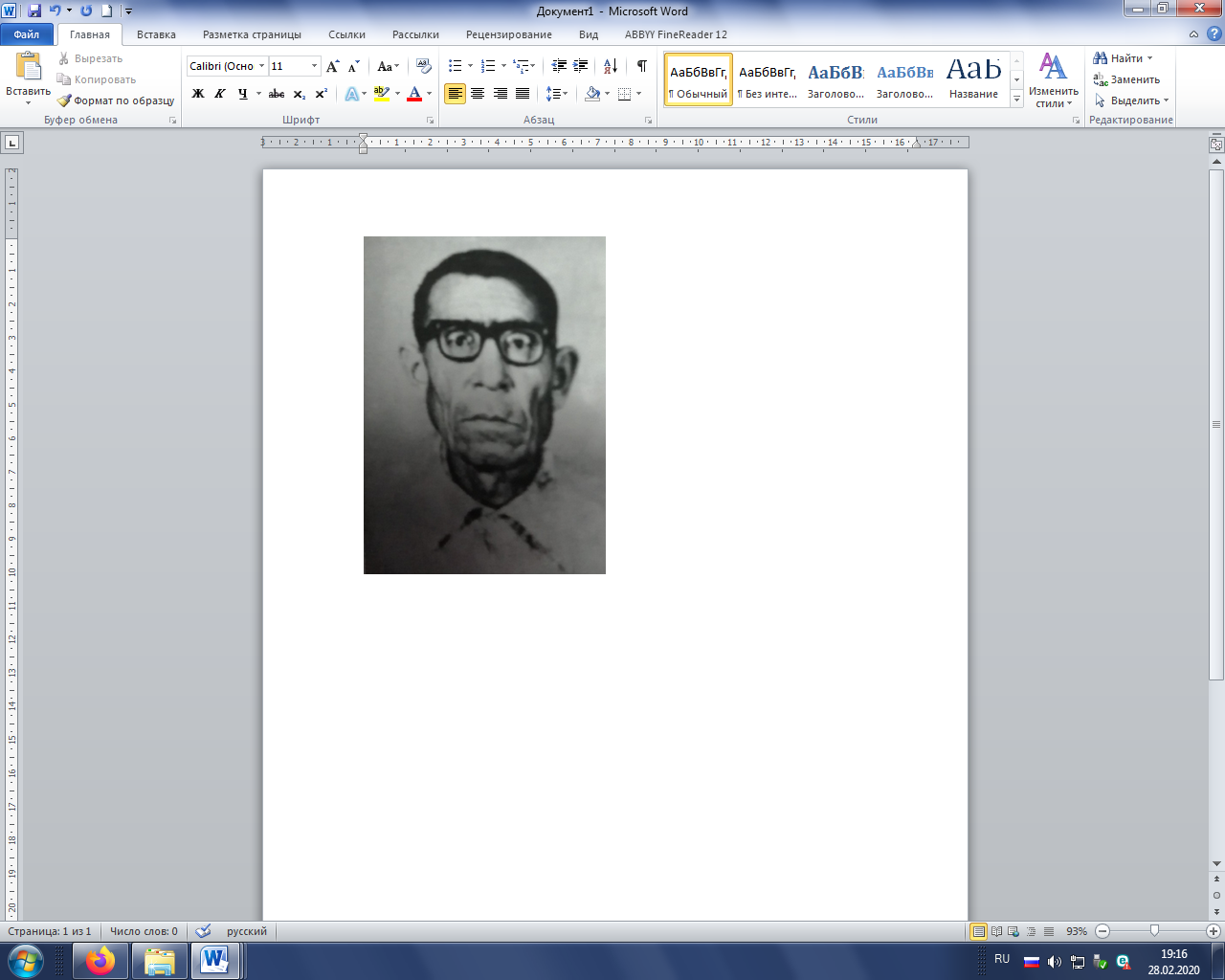 